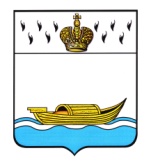           АДМИНИСТРАЦИЯ    Вышневолоцкого городского округа                                                    Распоряжениеот 26.03.2020                                                                                                № 413-р                                               г. Вышний ВолочекО проведении открытого конкурса на право осуществления перевозок автомобильным транспортом по муниципальным маршрутам регулярных перевозок по нерегулируемым тарифам на территории Вышневолоцкого городского округаВ соответствии Федеральным законом от 06.10.2003 № 131-ФЗ «Об общих принципах организации местного самоуправления в Российской Федерации», Федеральным законом от 13.07.2015 № 220-ФЗ «Об организации регулярных перевозок пассажиров и багажа автомобильным транспортом и городским наземным электрическим транспортом в Российской Федерации и о внесении изменений в отдельные законодательные акты Российской Федерации», Уставом Вышневолоцкого городского округа Тверской области, решением Думы Вышневолоцкого городского округа от 25.12.2019 № 116 «Об уполномоченном органе местного самоуправления Вышневолоцкого городского округа на осуществление функций по организации регулярных перевозок на территории муниципального образования Вышневолоцкий городской округ Тверской области», постановлением  Администрации Вышневолоцкого городского округа от 10.02.2020 № 65 «Об организации и проведении открытого конкурса на право осуществления перевозок автомобильным транспортом по муниципальным маршрутам регулярных перевозок по нерегулируемым тарифам на территории Вышневолоцкого городского округа»:Провести открытый конкурс на право осуществления перевозок автомобильным транспортом по муниципальным маршрутам регулярных перевозок по нерегулируемым тарифам на территории Вышневолоцкого городского округа.2. Утвердить:2.1. Извещение о проведении открытого конкурса на право осуществления перевозок автомобильным транспортом по муниципальным маршрутам регулярных перевозок по нерегулируемым тарифам на территории Вышневолоцкого городского округа (далее – извещение) (Приложение 1);2.2. Конкурсную документацию для проведения открытого конкурса на право осуществления перевозок автомобильным транспортом по муниципальным маршрутам регулярных перевозок по нерегулируемым тарифам на территории Вышневолоцкого городского округа (далее – конкурсная документация) (Приложение 2).3. Управлению жилищно-коммунального хозяйства, дорожной деятельности и благоустройства Администрации Вышневолоцкого городского округа (Барской Е.С.) обеспечить размещение извещения и конкурсной документации на официальном сайте муниципального образования Вышневолоцкий городской округ в информационно-телекоммуникационной сети «Интернет».4. Настоящее распоряжение вступает в силу со дня его принятия.5. Контроль за исполнением настоящего распоряжения оставляю за собой.Заместитель Главы АдминистрацииВышневолоцкого городского округа                        	                 С.Б. БогдановИЗВЕЩЕНИЕ О ПРОВЕДЕНИИ ОТКРЫТОГО КОНКУРСАна право осуществления перевозок автомобильным транспортом по муниципальным маршрутам по нерегулируемым тарифам на территории Вышневолоцкого городского округаНаименование организатора открытого конкурса – Администрация Вышневолоцкого городского округа (далее – Администрация). Место нахождение организатора открытого конкурса: 171163, Российская Федерация, Тверская обл., г. Вышний Волочек, Казанский проспект, д.17.Почтовый адрес организатора открытого конкурса: 171163, Российская Федерация, Тверская обл., г. Вышний Волочек, Казанский проспект, д.17, Адрес электронной почты: glavavr@vvol.tvcom.ru или admvolok@mai.ru.Контактный телефон: 8(48233) 6-17-64, 6-44-13.Предмет открытого конкурса: право на получение свидетельства об осуществлении перевозок по муниципальным маршрутам регулярных перевозок по нерегулируемым тарифам на территории Вышневолоцкого городского округа, входящим в лот № 1, указанным в конкурсной документации.Срок, место и порядок предоставления конкурсной документации, официальный сайт, на котором размещена конкурсная документация:Со дня размещения на официальном сайте извещения о проведении открытого конкурса и конкурсной документации организатор открытого конкурса на основании заявления любого заинтересованного лица, поданного в письменном виде, в течение двух рабочих дней со дня его получения предоставляет такому лицу конкурсную документацию. Конкурсная документация предоставляется заявителю на бумажном носителе под подпись или направляется в форме электронного документа по электронному адресу, указанному в заявлении на получение конкурсной документации.Предоставление конкурсной документации осуществляется по адресу организатора открытого конкурса: 171163, Тверская обл., г. Вышний Волочек, Казанский проспект, д.17, каб. 215, в рабочие дни с понедельника по четверг с 08 часов 00 минут до 17 часов 00 минут, в пятницу – с 08 часов 00 минут до 15 часов 45 минут (в предпраздничные дни с понедельника по четверг с 08 часов 00 минут до 16 часов 00 минут, в пятницу – с 08 часов 00 минут до 14 часов 45 минут) перерыв на обед с 12 часов 00 минут до 12 часов 48 минут (по московскому времени).Конкурсная документация размещается на официальном сайте муниципального образования Вышневолоцкий городской округ Тверской области - http://www.v-volok.ru (далее – официальный сайт) одновременно с извещением о проведении открытого конкурса.Размер, порядок и сроки внесения платы, взимаемой за предоставление конкурсной документации на бумажном носителе: предоставление конкурсной документации осуществляется без взимания платы.Дата начала приема конкурсных заявок на участие в открытом конкурсе: 30.03.2020 (дата размещения извещения о проведении открытого конкурса на официальном сайте - http://www.v-volok.ru).Конкурсные заявки на участие в открытом конкурсе принимаются ежедневно в течение срока приема заявок в рабочие дни с понедельника по четверг с 08 часов 00 минут до 17 часов 00 минут, в пятницу – с 08 часов 00 минут до 15 часов 45 минут (в предпраздничные дни с понедельника по четверг с 08 часов 00 минут до 16 часов 00 минут, в пятницу – с 08 часов 00 минут до 14 часов 45 минут) перерыв на обед с 12 часов 00 минут до 12 часов 48 минут (по московскому времени).Дата и время окончания приема заявок на участие в открытом конкурсе: до 10 часов 00 минут (по московскому времени) 24.04.2020.Место приема заявок на участие в открытом конкурсе: 171163, Тверская обл., г. Вышний Волочек, Казанский проспект, д.17, каб. 215.Место, дата и время вскрытия конвертов с заявками на участие в открытом конкурсе: 24.04.2020 в 10 часов 00 минут (по московскому времени) по адресу: 171163, Тверская обл., г. Вышний Волочек, Казанский проспект, д.17, каб. 215. Место и дата рассмотрения заявок на участие в открытом конкурсе и подведение итогов открытого конкурса:27.04.2020 в 10 часов 00 минут (по московскому времени) по адресу: 171163, Тверская обл., г. Вышний Волочек, Казанский проспект, д.17, каб. 215. Заместитель Главы АдминистрацииВышневолоцкого городского округа                        	                 С.Б. БогдановКонкурсная документация для проведения открытого конкурса на право осуществления перевозок автомобильным транспортом по муниципальным маршрутам регулярных перевозок по нерегулируемым тарифам на территории Вышневолоцкого городского округа.Вышний Волочёк2020Проведение открытого конкурса на право осуществления перевозок автомобильным транспортом по муниципальным маршрутам регулярных перевозок по нерегулируемым тарифам на территории Вышневолоцкого городского округа (далее – открытый конкурс) осуществляется в соответствии с Федеральным законом от 13.07.2015 № 220-ФЗ «Об организации регулярных перевозок пассажиров и багажа автомобильным транспортом и городским наземным электрическим транспортом в Российской Федерации и о внесении изменений в отдельные законодательные акты Российской Федерации», решением Думы Вышневолоцкого городского округа от 25.12.2019 № 116 «Об уполномоченном органе местного самоуправления Вышневолоцкого городского округа на осуществление функций по организации регулярных перевозок на территории муниципального образования Вышневолоцкий городской округ Тверской области», постановлением Администрации Вышневолоцкого городского округа от 10.02.2020 № 65 «Об организации и проведении открытого конкурса на право осуществления перевозок автомобильным транспортом по муниципальным маршрутам регулярных перевозок по нерегулируемым тарифам на территории Вышневолоцкого городского округа».Наименование организатора открытого конкурса – Администрация Вышневолоцкого городского округа (далее – Администрация). Место нахождение организатора открытого конкурса: 171163, Российская Федерация, 171163, Тверская обл., г. Вышний Волочек, Казанский проспект, д.17.Почтовый адрес организатора открытого конкурса: 171163, Российская Федерация, Тверская обл., г. Вышний Волочек, Казанский проспект, д.17, Адрес электронной почты: glavavr@vvol.tvcom.ru или admvolok@mai.ru.Контактный телефон: 8(48233) 6-17-64, 6-44-13.Предмет открытого конкурса: право на получение свидетельства об осуществлении перевозок по муниципальным маршрутам регулярных перевозок по нерегулируемым тарифам на территории Вышневолоцкого городского округа, входящим в лот № 1, указанным в приложении 1 к конкурсной документации.Срок, место и порядок предоставления конкурсной документации, официальный сайт, на котором размещена конкурсная документация:Со дня размещения на официальном сайте извещения о проведении открытого конкурса и конкурсной документации организатор открытого конкурса на основании заявления любого заинтересованного лица, поданного в письменном виде, в течение двух рабочих дней со дня его получения предоставляет такому лицу конкурсную документацию. Конкурсная документация предоставляется заявителю на бумажном носителе под подпись или направляется в форме электронного документа по электронному адресу, указанному в заявлении на получение конкурсной документации.Предоставление конкурсной документации осуществляется по адресу организатора открытого конкурса: 171163, Тверская обл., г. Вышний Волочек, Казанский проспект, д.17, каб. 215, в рабочие дни с понедельника по четверг с 08 часов 00 минут до 17 часов 00 минут, в пятницу – с 08 часов 00 минут до 15 часов 45 минут (в предпраздничные дни с понедельника по четверг с 08 часов 00 минут до 16 часов 00 минут, в пятницу – с 08 часов 00 минут до 14 часов 45 минут) перерыв на обед с 12 часов 00 минут до 12 часов 48 минут (по московскому времени).Конкурсная документация размещается на официальном сайте муниципального образования Вышневолоцкий городской округ Тверской области - http://www.v-volok.ru (далее – официальный сайт) одновременно с извещением о проведении открытого конкурса.Размер, порядок и сроки внесения платы, взимаемой за предоставление конкурсной документации на бумажном носителе: предоставление конкурсной документации осуществляется без взимания платы.Дата начала приема конкурсных заявок на участие в открытом конкурсе: 30.03.2020 (дата размещения извещения о проведении открытого конкурса на официальном сайте - http://www.v-volok.ru).Конкурсные заявки на участие в открытом конкурсе принимаются ежедневно в течение срока приема заявок в рабочие дни с понедельника по четверг с 08 часов 00 минут до 17 часов 00 минут, в пятницу – с 08 часов 00 минут до 15 часов 45 минут (в предпраздничные дни с понедельника по четверг с 08 часов 00 минут до 16 часов 00 минут, в пятницу – с 08 часов 00 минут до 14 часов 45 минут) перерыв на обед с 12 часов 00 минут до 12 часов 48 минут (по московскому времени).Дата и время окончания приема заявок на участие в открытом конкурсе: до 10 часов 00 минут (по московскому времени) 24.04.2020.Место приема заявок на участие в открытом конкурсе: 171163, Тверская обл., г. Вышний Волочек, Казанский проспект, д.17, каб. 215.Место, дата и время вскрытия конвертов с заявками на участие в открытом конкурсе: 24.04.2020 в 10 часов 00 минут (по московскому времени) по адресу: 171163, Тверская обл., г. Вышний Волочек, Казанский проспект, д.17, каб. 215. Место и дата рассмотрения заявок на участие в открытом конкурсе и подведение итогов открытого конкурса:27.04.2020 в 10 часов 00 минут (по московскому времени) по адресу: 171163, Тверская обл., г. Вышний Волочек, Казанский проспект, д.17, каб. 215. Срок, на который выдается свидетельство.Свидетельства об осуществлении перевозок по муниципальному маршруту регулярных перевозок (далее - свидетельства) и карты маршрута регулярных перевозок (далее - карты маршрута) выдаются победителю открытого конкурса на срок пять лет в течение десяти дней со дня подтверждения участником открытого конкурса наличия у него транспортных средств, предусмотренных его заявкой на участие в открытом конкурсе.Дата начала осуществления регулярных перевозок: не позднее одного дня со дня выдачи свидетельства и карты маршрута.Требования, предъявляемые к участникам открытого конкурса.К участию в открытом конкурсе допускаются юридические лица, индивидуальные предприниматели, участники договора простого товарищества, соответствующие следующим требованиям:1) наличие лицензии на осуществление деятельности по перевозкам пассажиров в случае, если наличие указанной лицензии предусмотрено законодательством Российской Федерации;2) принятие на себя обязательства в случае предоставления участнику открытого конкурса права на получение свидетельства об осуществлении перевозок по маршруту регулярных перевозок подтвердить в сроки, определенные конкурсной документацией, наличие на праве собственности или на ином законном основании транспортных средств, предусмотренных его заявкой на участие в открытом конкурсе;3) непроведение ликвидации участника открытого конкурса - юридического лица и отсутствие решения арбитражного суда о признании банкротом участника открытого конкурса - юридического лица или индивидуального предпринимателя и об открытии конкурсного производства;4) отсутствие у участника конкурса задолженности по обязательным платежам в бюджеты бюджетной системы Российской Федерации за последний завершенный отчетный период;5) наличие договора простого товарищества в письменной форме (для участников договора простого товарищества).6) отсутствие в отношении юридического лица, индивидуального предпринимателя, участника договора простого товарищества обстоятельств, предусмотренных частью 8 статьи 29 Федерального закона от 13.07.2015 № 220-ФЗ «Об организации регулярных перевозок пассажиров и багажа автомобильным транспортом и городским наземным электрическим транспортом в Российской Федерации и о внесении изменений в отдельные законодательные акты Российской Федерации».Требования, предусмотренные подпунктами 1, 3 и 4 настоящего пункта  применяются в отношении каждого участника договора простого товарищества.Требования к содержанию, форме и составу заявки на участие в открытом конкурсе.Для участия в открытом конкурсе юридические лица, индивидуальные предприниматели, уполномоченные участники договора простого товарищества представляют:заявку на участие в открытом конкурсе по форме, предусмотренной приложением 2 к конкурсной документации.К заявке на участие в открытом конкурсе обязательно прилагается опись приложенных к заявке документов.3.1.2. к заявке на участие в открытом конкурсе заявителем прилагаются следующие документы:а) выписку из Единого государственного реестра юридических лиц (для юридических лиц) или выписку из государственного реестра индивидуальных предпринимателей (для индивидуальных предпринимателей), выданную налоговым органом в срок не позднее одного месяца до даты подачи заявки;б) копии учредительных документов и свидетельства о государственной регистрации для юридических лиц (для юридического лица), копию свидетельства о государственной регистрации индивидуального предпринимателя (для индивидуального предпринимателя), заверенные печатью (при ее наличии) и подписью уполномоченного лица;в) документ, подтверждающий полномочия лица на осуществление действий от имени претендента (копия решения о назначении или об избрании лица на должность, в соответствии с которым такое лицо обладает правом действовать от имени претендента без доверенности, для объединений претендентов (товариществ) – договор простого товарищества или доверенность, выданная остальными товарищами).В случае, если от имени юридического лица, индивидуального предпринимателя, участника договора простого товарищества действует иное лицо, заявка на участие в открытом конкурсе должна содержать также доверенность на осуществление действий от имени претендента, заверенную печатью (при наличии печати) и подписанную руководителем юридического лица, индивидуального предпринимателя, участника договора простого товарищества или уполномоченного этим руководителем лицом, либо нотариально заверенную копию такой доверенности (для индивидуальных предпринимателей). В случае, если указанная доверенность подписана лицом, уполномоченным руководителем, заявка на участие в открытом конкурсе должна содержать также документ, подтверждающий полномочия такого лица.г) копию лицензии на осуществление деятельности по перевозкам пассажиров автомобильным транспортом, оборудованным для перевозок более восьми человек (за исключением случая, если указанная деятельность осуществляется по заказам либо для обеспечения собственных нужд юридического лица или индивидуального предпринимателя);д) копии документов, подтверждающих наличие у юридического лица, индивидуального предпринимателя, участника договора простого товарищества на праве собственности или ином законном основании транспортных средств, соответствующих требованиям, указанным в реестре, планируемых к использованию для осуществления регулярных перевозок, либо документа, подтверждающего принятие на себя обязательства по приобретению таких транспортных средств в сроки, определенные конкурсной документацией.В подтверждение юридическим лицом, индивидуальным предпринимателем, участником договора простого товарищества предоставляются на каждое транспортное средство копия паспорта транспортного средства, документы на право владения или пользования транспортным средством - копия свидетельства о регистрации транспортного средства или договор о пользовании транспортным средством (на условиях аренды или ином праве) с приложением копии свидетельства о регистрации транспортного средства. В случае предоставления договора аренды на транспортное средство, находящееся в лизинге, юридическое лицо, индивидуальный предприниматель, участник договора простого товарищества предоставляет также письменное согласие лизингодателя.Документом, подтверждающим принятие на себя обязательства по приобретению заявленных транспортных средств в срок, установленный конкурсной документацией, является гарантийное письмо претендента. Гарантийное письмо должно содержать следующие обязательные сведения о приобретаемом транспортном средстве: вид, класс, экологические характеристики;е) сведения о непроведении ликвидации в отношении юридического лица, индивидуального предпринимателя, участника договора простого товарищества на участие в открытом конкурсе, отсутствии решения арбитражного суда о признании банкротом юридического лица, индивидуального предпринимателя, участника договора простого товарищества на участие в открытом конкурсе;ж) сведения (справки) из налогового органа об отсутствии у претендента на участие в открытом конкурсе задолженности по обязательным платежам в бюджеты бюджетной системы Российской Федерации за последний завершенный отчетный период;з) копия договора простого товарищества, срок действия которого должен быть не менее срока действия свидетельства (для участников договора простого товарищества);и) конкурсное предложение по форме приложения 3 к конкурсной документации.3.1.3. К конкурсному предложению прикладываются следующие сведения и документы:а) сведения (справка) из Управления Государственной инспекции безопасности дорожного движения Управления Министерства внутренних дел Российской Федерации по Тверской области о количестве дорожно-транспортных происшествий, повлекших за собой человеческие жертвы или причинение вреда здоровью граждан и произошедших по вине юридического лица, индивидуального предпринимателя, участников договора простого товарищества или их работников в течение года, предшествующего дате проведения открытого конкурса;В случае участия в открытом конкурсе объединения претендентов (простого товарищества) сведения, указанные в абзаце первом настоящего подпункта, необходимо представить в отношении каждого участника простого товарищества.В случае, если претендент предоставляет документы, подтверждающие опыт осуществления регулярных перевозок в ином субъекте Российской Федерации, им также предоставляются сведения из Управления Государственной инспекции безопасности дорожного движения Управления Министерства внутренних дел Российской Федерации соответствующего субъекта Российской Федерации;б) сведения о количестве транспортных средств, имевшихся в распоряжении юридического лица, индивидуального предпринимателя или участников договора простого товарищества в течение года, предшествующего дате проведения открытого конкурса, по форме согласно приложению 4 к конкурсной документации;В случае участия в открытом конкурсе объединения претендентов (простого товарищества) сведения, указанные в абзаце первом настоящего подпункта, необходимо представить в отношении каждого участника простого товарищества;в) сведения обо всех водителях, осуществлявших трудовую деятельность у юридического лица, индивидуального предпринимателя или участников договора простого товарищества в течение года, предшествующего дате проведения открытого конкурса, с приложением копий трудовых договоров:- фамилия, имя и отчество (при наличии);- дата рождения;- место рождения;В случае участия в открытом конкурсе объединения претендентов (простого товарищества) сведения, указанные в абзаце первом настоящего подпункта, необходимо представить в отношении каждого участника простого товарищества;г) заверенные копии государственных или муниципальных контрактов либо копии свидетельств об осуществлении перевозок по маршруту (маршрутам) регулярных перевозок или иные документы, выданные в соответствии с нормативными правовыми актами субъектов Российской Федерации, муниципальными нормативными правовыми актами, подтверждающие опыт осуществления регулярных перевозок.В случае участия в открытом конкурсе объединения претендентов (простого товарищества) сведения, указанные в абзаце первом настоящего подпункта, необходимо представить в отношении каждого участника простого товарищества.3.2. В случае участия в открытом конкурсе объединения претендентов (простого товарищества) документы, указанные в подпунктах «а», «б», «г», «д», «е» пункта 3.1.2 конкурсной документации, необходимо представить в отношении каждого участника простого товарищества.3.3. Если претендент подает заявки на участие в открытом конкурсе на несколько лотов открытого конкурса, то по каждому заявленному лоту необходимо предоставление отдельной заявки на участие в открытом конкурсе и полного комплекта документов, предусмотренных пунктом 3.1 конкурсной документации.Участник открытого конкурса вправе подать только одну заявку на участие в открытом конкурсе в отношении каждого предмета открытого конкурса (лота).3.4. Документы, для которых настоящим Положением установлены специальные формы, должны быть составлены в соответствии с этими формами. Сведения могут быть впечатаны в формы; допускается заполнять формы от руки печатными буквами синими, черными или фиолетовыми чернилами.3.5. Документы, указанные в пункте 3.1 конкурсной документации, должны быть оформлены следующим образом:а) все листы заявки на участие в открытом конкурсе должны быть прошиты и пронумерованы, скреплены печатью (при наличии печати) и подписью претендента. Соблюдение претендентом указанных требований означает, что информация и документы, входящие в состав заявки на участие в открытом конкурсе, поданы от имени претендента и он несет ответственность за подлинность и достоверность этих документов и информации. При этом ненадлежащее исполнение претендентом требования о том, что все листы заявки на участие в открытом конкурсе должны быть пронумерованы, не является основанием для отказа в допуске к участию в открытом конкурсе;б) запечатаны в отдельный непрозрачный конверт. Запечатанный конверт представляется претендентом Организатору по адресу, указанному в извещении о проведении открытого конкурса.3.6. Документы, указанные в пункте 3.1 конкурсной документации, должны быть сложены в последовательности, перечисленной в пункте 3.1 конкурсной документации, и иметь сквозную нумерацию.3.7. На конверте, в котором представляются документы для участия в открытом конкурсе, должна содержаться информация о заявляемом лоте и наименовании маршрута (маршрутов).3.8. Конверт должен быть адресован Организатору по адресу, указанному в извещении о проведении открытого конкурса. Претенденты вправе указать на конверте адрес, по которому может быть выслана заявка на участие в открытом конкурсе в случае отмены открытого конкурса.3.9. Организатор не несет ответственность в случае потери документов, входящих в состав заявки на участие в открытом конкурсе, если конверт не запечатан или не оформлен в соответствии с требованиями, указанными в конкурсной документации.Порядок подачи заявок на участие в открытом конкурсе, изменение и отзыв заявок на участие в открытом конкурсе.4.1. Заявки на участие в открытом конкурсе представляются по форме и в порядке, которые указаны в конкурсной документации, а также в месте и до истечения срока, которые указаны в извещении о проведении открытого конкурса.4.2. Организатор регистрирует конверты с заявками на участие в открытом конкурсе в журнале регистрации заявок. По требованию претендента (или представителя претендента), предоставившего конверт, в соответствии с пунктом 4.1 конкурсной документации Организатор выдает расписку в получении такого конверта с указанием даты и времени его получения.4.3. Организатор может продлить срок подачи заявок на участие в открытом конкурсе в случае внесения изменения в конкурсную документацию.4.4. Заявки на участие в открытом конкурсе, представленные позднее даты и времени вскрытия конвертов, указанных в извещении о проведении открытого конкурса, приему не подлежат.4.5. Претендент имеет право изменить или отозвать принятую организатором заявку на участие в открытом конкурсе до окончания срока приема заявок на участие в открытом конкурсе, уведомив об этом организатора в письменной форме.Уведомление об отзыве заявки на участие в открытом конкурсе должно быть подписано уполномоченным лицом претендента и заверено печатью (для юридических лиц, при наличии печати) или собственноручно подписано индивидуальным предпринимателем.К уведомлению об отзыве заявки на участие в открытом конкурсе должен быть приложен документ, подтверждающий факт подачи заявки, а также документ, подтверждающий полномочия лица на осуществление действий от имени претендента.4.6. В случае отзыва претендентом заявки на участие в открытом конкурсе до окончания срока приема заявок на участие в открытом конкурсе предложение считается неподанным.4.7. Отзыв заявок на участие в открытом конкурсе осуществляется на основании письменного уведомления претендента об отзыве своей заявки на участие в открытом конкурсе.4.8. Отзыв заявки на участие в открытом конкурсе, а равно внесение в нее изменений и дополнений не могут быть произведены после истечения срока подачи заявок, установленного конкурсной документацией.4.9. При подаче изменений в заявку на участие в открытом конкурсе датой подачи заявки на участие в открытом конкурсе будет считаться дата подачи последних изменений в заявку.4.10. Изменения в заявку на участие в открытом конкурсе оформляются в форме изменений (дополнений) в отдельные пункты заявки на участие в открытом конкурсе либо в виде новой редакции заявки на участие в открытом конкурсе.4.11. Изменение в заявку на участие в открытом конкурсе должно быть подготовлено, запечатано, подписано и подано в соответствии с указанными в пункте 3 конкурсной документации требованиями. Конверты дополнительно маркируются словом «Изменение».5. Порядок и сроки предоставления конкурсной документации участникам открытого конкурса, разъяснений положений конкурсной документации, а также внесения изменений в конкурсную документацию.Со дня размещения на официальном сайте извещения о проведении открытого конкурса и конкурсной документации организатор открытого конкурса на основании заявления любого заинтересованного лица, поданного в письменном виде, в течение двух рабочих дней со дня его получения предоставляет такому лицу конкурсную документацию. Конкурсная документация предоставляется заявителю на бумажном носителе под подпись или направляется в форме электронного документа по электронному адресу, указанному в заявлении на получение конкурсной документации.Предоставление конкурсной документации осуществляется по адресу организатора открытого конкурса: 171163, Тверская обл., г. Вышний Волочек, Казанский проспект, д.17, каб. 215, в рабочие дни с понедельника по четверг с 08 часов 00 минут до 17 часов 00 минут, в пятницу – с 08 часов 00 минут до 15 часов 45 минут (в предпраздничные дни с понедельника по четверг с 08 часов 00 минут до 16 часов 00 минут, в пятницу – с 08 часов 00 минут до 14 часов 45 минут) перерыв на обед с 12 часов 00 минут до 12 часов 48 минут (по московскому времени).Конкурсная документация размещается на официальном сайте муниципального образования Вышневолоцкий городской округ Тверской области - http://www.v-volok.ru (далее – официальный сайт) одновременно с извещением о проведении открытого конкурса.Решение о внесении изменений в конкурсную документацию принимается Организатором открытого конкурса не позднее чем за пять дней до даты окончания подачи заявок на участие в открытом конкурсе. Изменения, внесенные в конкурсную документацию, размещаются на официальном сайте в течение двух рабочих дней с даты принятия указанного решения. При этом срок подачи заявок на участие в открытом конкурсе продлевается таким образом, чтобы со дня опубликования и (или) размещения изменений, внесенных в конкурсную документацию, до даты окончания подачи заявок на участие в открытом конкурсе этот срок составлял не менее чем двадцать дней. Любой участник открытого конкурса вправе направить в письменной форме Организатору открытого конкурса запрос о даче разъяснений положений конкурсной документации.В течение двух рабочих дней с даты поступления указанного запроса Организатор открытого конкурса направляет в письменной форме или в форме электронного документа разъяснения положений конкурсной документации, если указанный запрос поступил в адрес Организатора открытого конкурса не позднее чем за пять дней до даты окончания подачи заявок на участие в открытом конкурсе.6. Допуск претендентов к участию в открытом конкурсе и основания для отказа в допуске к участию в открытом конкурсе.6.1. Не позднее пяти рабочих дней со дня вскрытия конвертов с заявками на участие в открытом конкурсе проводится заседание конкурсной комиссии, на котором конкурсной комиссией устанавливается соответствие претендентов требованиям, предъявляемым к участникам открытого конкурса, предусмотренным конкурсной документацией, и соответствие заявок на участие в открытом конкурсе требованиям, установленным конкурсной документацией.6.2. По результатам голосования конкурсная комиссия принимает одно из следующих решений:а) о допуске юридического лица, индивидуального предпринимателя, участника договора простого товарищества к участию в открытом конкурсе и о признании его участником открытого конкурса;б) об отказе в допуске к участию в открытом конкурсе юридического лица, индивидуального предпринимателя, участника договора простого товарищества по основаниям, указанным в пункте 6.3 конкурсной документации.В случае выявления факта подачи в заявках на участие в открытом конкурсе сведений на транспортное средство с одним и тем же государственным регистрационным знаком транспортного средства разными юридическими лицами, индивидуальными предпринимателями, участниками договора простого товарищества заявки указанных претендентов не допускаются конкурсной комиссией к участию в открытом конкурсе.6.3. Основания для отказа юридическому лицу, индивидуальному предпринимателю, участнику договора простого товарищества в допуске к участию в открытом конкурсе:а) отсутствие у юридического лица, индивидуального предпринимателя, участника договора простого товарищества лицензии на осуществление деятельности по перевозкам пассажиров в случае, если наличие указанной лицензии предусмотрено законодательством Российской Федерации;б) отсутствие у юридического лица, индивидуального предпринимателя, участника договора простого товарищества транспортных средств в необходимом количестве требуемого вида, класса, экологических характеристик или отсутствие гарантийного письма, подтверждающего принятие на себя обязательства по приобретению таких транспортных средств;в) подача в заявках сведений на транспортное средство с одним и тем же государственным регистрационным знаком разными юридических лиц, индивидуальных предпринимателей, участников договора простого товарищества;г) проведение ликвидации участника открытого конкурса - юридического лица и наличие решения арбитражного суда о признании банкротом участника открытого конкурса - юридического лица или индивидуального предпринимателя и об открытии конкурсного производства;д) наличие у участника открытого конкурса задолженности по обязательным платежам в бюджеты бюджетной системы Российской Федерации за последний завершенный отчетный период;е) отсутствие договора простого товарищества в письменной форме (для участников договора простого товарищества);ж) предоставление в заявке недостоверных и (или) противоречивых сведений и (или) документов, указанных в подпунктах 3.1.2 - 3.1.3 конкурсной документации, не допускаются конкурсной комиссией к участию в открытом конкурсе;з) несоответствие заявки требованиям, установленным конкурсной документацией.6.5. Юридическое лицо, индивидуальный предприниматель, участник договора простого товарищества отстраняется конкурсной комиссией от участия в открытом конкурсе на любом этапе его проведения в случае установления в отношении него фактов, определенных пунктом 6.4 конкурсной документации.7. Критерии оценки заявок на участие в открытом конкурсе, по которым будет определяться победитель открытого конкурса.Каждая заявка оценивается в баллах в соответствии со шкалой критериев, указанной в приложении 5 к конкурсной документации.8. Порядок оценки и сопоставления заявок участников открытого конкурса.8.1. Конкурсная комиссия осуществляет оценку и сопоставление заявок в соответствии со шкалой для оценки критериев.8.2. Оценка заявки на участие в открытом конкурсе участника открытого конкурса осуществляется на основании данных, содержащихся в документах, представленных участником открытого конкурса, а также документах, полученных от государственных органов, третьих лиц в случаях, предусмотренных конкурсной документацией.8.3. Каждой заявке на участие в открытом конкурсе присваивается порядковый номер в порядке уменьшения ее оценки. Заявке на участие в открытом конкурсе, получившей высшую оценку, присваивается первый номер.8.4. Победителем открытого конкурса признается участник открытого конкурса заявке на участие в открытом конкурсе которой присвоен первый номер, а в случае, если заявкам нескольких участников открытого конкурса присвоен первый номер, победителем открытого конкурса признается тот участник открытого конкурса, заявка которого получила высшую оценку по сумме критериев, указанных в пунктах 1 и 2 части 3 статьи 24 Федерального закона от 13.05.2015 № 220-ФЗ «Об организации регулярных перевозок пассажиров и багажа автомобильным транспортом и городским наземным электрическим транспортом в Российской Федерации и о внесении изменений в отдельные законодательные акты Российской Федерации». Если высшую оценку по сумме указанных критериев получили несколько этих заявок, победителем открытого конкурса признается тот участник открытого конкурса, заявке которого соответствует лучшее значение критерия, указанного в пункте 4 части 3 статьи 24 Федерального закона от 13.05. 2015  № 220-ФЗ «Об организации регулярных перевозок пассажиров и багажа автомобильным транспортом и городским наземным электрическим транспортом в Российской Федерации и о внесении изменений в отдельные законодательные акты Российской Федерации», а при отсутствии такого участника - участник открытого конкурса, заявке которого соответствует лучшее значение критерия, указанного в пункте 3 части 3 статьи 24 Федерального закона от 13.05. 2015 № 220-ФЗ «Об организации регулярных перевозок пассажиров и багажа автомобильным транспортом и городским наземным электрическим транспортом в Российской Федерации и о внесении изменений в отдельные законодательные акты Российской Федерации».8.5. Если после объявления победителя открытого конкурса до момента выдачи Администрацией Вышневолоцкого городского округа свидетельств и карт маршрута будет установлен факт предоставления заведомо ложной информации, Организатор открытого конкурса вправе отказаться от выдачи свидетельства и карты маршрута. Решение Администрации Вышневолоцкого городского округа об отказе от выдачи свидетельства и карты маршрута размещается на официальном сайте не позднее одного рабочего дня, следующего за днем установления факта, являющегося основанием для такого отказа. Победителем открытого конкурса в этом случае признается участник открытого конкурса, заявке на участие в открытом конкурсе которого присвоен первый номер и который не стал победителем, подавший заявку на участие в открытом конкурсе ранее остальных участников открытого конкурса, которым присвоен первый номер, либо участник открытого конкурса, которому присвоен следующий порядковый номер.8.86. В случае, если победитель открытого конкурса отказался от права на получение хотя бы одного свидетельства об осуществлении перевозок по предусмотренным конкурсной документацией маршрутам регулярных перевозок или не смог подтвердить наличие у него транспортных средств, предусмотренных его заявкой на участие в открытом конкурсе, право на получение свидетельств об осуществлении перевозок по данным маршрутам предоставляется участнику открытого конкурса, заявке на участие в открытом конкурсе которого присвоен второй номер.9. Порядок и сроки выдачи свидетельств и карт маршрута по результатам проведения открытого конкурса.9.1. По результатам открытого конкурса свидетельство и карты маршрута выдаются победителю открытого конкурса на срок пять лет в течение десяти дней со дня подтверждения участником открытого конкурса наличия у него транспортных средств, предусмотренных его заявкой на участие в открытом конкурсе.9.2. В случае, если этот открытый конкурс был признан несостоявшимся в связи с тем, что только одна заявка на участие в этом открытом конкурсе была признана соответствующей требованиям конкурсной документации, свидетельство и карты маршрута выдаются юридическому лицу, индивидуальному предпринимателю или уполномоченному участнику договора простого товарищества, подавшим такую заявку на участие в конкурсе.9.3. Победитель открытого конкурса с целью получения свидетельства и карты маршрута обращается в Администрацию Вышневолоцкого городского округа в течение семи дней со дня проведения открытого конкурса.9.4. Если участник открытого конкурса, которому предоставлено право на получение свидетельств об осуществлении перевозок по предусмотренным конкурсной документацией маршрутам регулярных перевозок, отказался от права на получение хотя бы одного из свидетельств об осуществлении перевозок по данным маршрутам или не смог подтвердить наличие у него транспортных средств, предусмотренных его заявкой на участие в открытом конкурсе, такой конкурс признается несостоявшимся и назначается повторное проведение открытого конкурса.9.5. В случае неполучения Администрацией Вышневолоцкого городского округа обращения от победителя открытого конкурса в срок, указанный в пункте 9.3 конкурсной документации, победитель открытого конкурса считается уклонившимся от получения свидетельства и карт маршрута.9.6. В случае, если победитель открытого конкурса уклоняется от получения свидетельства и карт маршрута, победителем открытого конкурса признается участник открытого конкурса заявке, на участие в открытом конкурсе которого присвоен первый номер и который не стал победителем, подавший заявку на участие в открытом конкурсе ранее остальных участников открытого конкурса, которым присвоен первый номер, либо участник открытого конкурса, которому присвоен следующий порядковый номер.9.7. Администрация Вышневолоцкого городского округа в срок не позднее двух рабочих дней с даты признания победителя открытого конкурса уклонившимся от получения свидетельства и карт маршрута направляет предложение о получении свидетельства и карт маршрута участнику открытого конкурса в соответствии с 9.6 конкурсной документации.10. Сроки подтверждения участником открытого конкурса наличия у него транспортных средств, предусмотренных его заявкой на участие в открытом конкурсе.В течение семи дней со дня проведения открытого конкурса.Заместитель Главы АдминистрацииВышневолоцкого городского округа                        	                 С.Б. БогдановПредметом открытого конкурса является право на получение свидетельства об осуществлении перевозок по муниципальным маршрутам регулярных перевозок по нерегулируемым тарифам на территории Вышневолоцкогогородского округа ЛОТ № 1Время начала и окончания движения транспортных средств на маршруте, интервалы прибытия транспортных средств в остановочный пункт (расписание)Победитель конкурса формирует расписание на основании указанных в таблице оборотных рейсов и согласовывается с Администрацией Вышневолоцкого городского округа в течение трех рабочих дней со дня проведения открытого конкурса.Заместитель Главы АдминистрацииВышневолоцкого городского округа                        	                                                                                            С.Б. БогдановЗАЯВКАна участие в открытом конкурсе на право осуществления перевозок автомобильным транспортом по муниципальным маршрутам регулярных перевозокпо лоту № ___________ (при наличии)1. Сведения о претенденте:Для юридических лиц:фирменное наименование (наименование) __________________________________идентификационный номер налогоплательщика _____________________________сведения об организационно-правовой форме _______________________________место нахождения ______________________________________________________сведения о руководителе: ________________________________________________(фамилия, имя, отчество; должность; документ, на основании которого действует)почтовый адрес _________________________________________________________номер контактного телефона, факса ________________________________________адрес электронной почты (при наличии) ____________________________________Для индивидуальных предпринимателей:фамилия, имя, отчество __________________________________________________паспортные данные _____________________________________________________сведения о месте жительства ______________________________________________идентификационный номер налогоплательщика _____________________________номер контактного телефона, факса ________________________________________адрес электронной почты (при наличии) ____________________________________Для простого товарищества:Участник 1: ___________________________________________________________,(наименование (для юридического лица) и фамилия, имя, отчество (для индивидуального предпринимателя), организационно-правовая форма (для юридического лица), паспортные данные (для индивидуального предпринимателя), идентификационный номер для налогоплательщика, место нахождения, почтовый адрес (для юридического лица), сведения о месте жительства (для индивидуального предпринимателя), сведения о руководителе (для юридического лица: фамилия, имя, отчество; должность; документ, на основании которого действует), номер контактного телефона, факса, адрес электронной почты (при наличии))Участник 2: ___________________________________________________________,(наименование (для юридического лица) и фамилия, имя, отчество  (для индивидуального предпринимателя), организационно-правовая форма (для юридического лица), паспортные данные (для индивидуального  предпринимателя), идентификационный номер для налогоплательщика, место нахождения, почтовый адрес (для юридического лица), сведения о месте жительства (для индивидуального предпринимателя), сведения о руководителе (для юридического лица: фамилия, имя, отчество; должность; документ, на основании которого действует), номер контактного телефона, факса, адрес электронной почты (при наличии) и т.д. по каждому участнику простого товарищества   в лице ___________________________________________________,(должность, фамилия, имя, отчество - полностью)уполномоченного действовать от лица простого товарищества на основании представленного договора либо доверенности.2. Изучив конкурсную документацию на право осуществления перевозок автомобильным транспортом по муниципальным маршрутам регулярных перевозок по нерегулируемым тарифам на территории Вышневолоцкого городского округа, а также применимые к данному открытому конкурсу законодательство и нормативные правовые акты(наименование юридического лица, Ф.И.О. индивидуального предпринимателя или участника договора простого товарищества)____________________________________________________________________________________________________________________________________________сообщает о своем согласии с порядком проведения открытого конкурса и условиями обслуживания маршрута(ов), в связи с чем просит включить в число участников открытого конкурса, в соответствии с условиями, приведенными в конкурсной документации.Сведения, предоставляемые в соответствии с ч. 4.1 ст. 24 ФЗ № 220:Государственные регистрационные знаки транспортных средств, предусмотренных договорами обязательного страхования гражданской ответственности за причинение вреда жизни, здоровью, имуществу пассажиров, действовавшими в течение года, предшествующего дате размещения извещения:3. Согласен оказывать услуги, являющиеся предметом открытого конкурса, в соответствии с требованиями конкурсной документации на условиях, которые представлены в конкурсном предложении.4. В случае признания победителем открытого конкурса беру на себя обязательство обратиться в Администрацию Вышневолоцкого городского округа с заявлением о выдаче свидетельства и карты маршрута в соответствии с требованиями конкурсной документации и условиями конкурсного предложения.5. В случае, если мое конкурсное предложение будет признано лучшим после предложения победителя открытого конкурса, а победитель открытого конкурса будет признан уклонившимся от получения свидетельства и карт маршрута, обязуюсь получить свидетельство и карты маршрута в соответствии с требованиями конкурсной документации и условиями моего конкурсного предложения.6. Настоящим гарантирую достоверность предоставленной мной информации в заявке на участие в открытом конкурсе.7. Настоящее заявление служит разрешением наводить справки или проводить исследования с целью изучения отчетов, документов и сведений, представленных в связи с данной заявкой, и обращаться к уполномоченным органам за разъяснениями относительно вопросов, а также разрешением любому лицу или уполномоченному представителю любой организации, на которое содержится ссылка в сопровождающей документации, предоставлять любую информацию, которую Вы сочтете необходимой для проверки заявлений и сведений, содержащихся в данной заявке, или относящихся к ресурсам, опыту и компетенции участника открытого конкурса.Нижеподписавшиеся удостоверяют, что сделанные заявления и предоставленные сведения являются полными и верными во всех деталях.К настоящему заявлению прилагаю документы, представляемые для участия в открытом конкурсе, согласно описи.М.П. (при наличии)Заместитель Главы АдминистрацииВышневолоцкого городского округа                        	                         С.Б. БогдановКонкурсное предложение претендента на участие в открытом конкурсе на право осуществления перевозок автомобильным транспортом по муниципальным маршрутам регулярных перевозокпо лоту ____________________________________________________________________________________________________________________(наименование претендента)М.П. (при наличии)ХАРАКТЕРИСТИКИтранспортных средств, предлагаемых претендентомдля осуществления регулярных перевозокМ.П. (при наличии)СВЕДЕНИЯо транспортных средствах, имевшихся в распоряжениипретендента в течение года, предшествующего дате проведенияоткрытого конкурса__________________________________________________(наименование претендента открытого конкурса)Среднее количество транспортных средств в году, предшествующем дате проведения открытого конкурса, __________________________ единиц. (кол-во т/с)М.П.Шкала для оценки критериев на участие в открытом конкурсе на право осуществления перевозок по муниципальным маршрутам регулярных перевозок в Вышневолоцком городском округе для осуществления регулярных перевозок пассажиров и багажа автомобильным транспортом по нерегулируемым тарифамПримечание.1. Срок эксплуатации транспортного средства, заявленного для участия в конкурсе, определяется с даты его первичной регистрации в органах Государственной инспекции безопасности дорожного движения Министерства внутренних дел Российской Федерации.В случае, если дату первичной регистрации определить невозможно, определение срока эксплуатации транспортного средства, заявленного для участия в конкурсе, производится исходя из даты - 1 января года выпуска данного транспортного средства.2. Организатор конкурса по критерию, указанному в пункте 4 таблицы настоящего приложения, проставляет баллы по каждому транспортному средству (но не более количества транспортных средств, установленных организатором конкурса), после чего рассчитывается средний балл.Итоговая сумма баллов определяется сложением баллов, полученных по критериям 1, 2 таблицы, суммы баллов по характеристикам критерия пункта 3 таблицы и среднего балла по критерию, указанному в пункте 4 таблицы настоящего приложения.Приложение 1к распоряжению Администрации Вышневолоцкого городского округаот 26.03.2020 № 413-рПриложение 2к распоряжению Администрации Вышневолоцкого городского округаот 26.03.2020 № 413-рПриложение 1к конкурсной документации о проведения открытого конкурса на право осуществления перевозок автомобильным транспортом по муниципальным маршрутам регулярных перевозок по нерегулируемым тарифам на территории Вышневолоцкого городского округаПорядковый номер маршрута регулярных перевозокНаименование маршрута регулярных перевозокНаименования промежуточных остановочных пунктов по маршруту регулярных перевозокНаименования улиц, автомобильных дорог, по которым предполагается движение транспортных средств между остановочными пунктами по маршруту регулярных перевозокПротяженность маршрута регулярных перевозокПорядок посадки и высадки пассажировВиды транспортных средств и классы транспортных средств, которые используются для перевозок по маршруту регулярных перевозок, максимальноеКоличество транспортных средств каждого классаЭкологические характеристики транспортных средств, которые используются для перевозок по маршруту регулярных перевозок39Вышний Волочек - с.о.т"Автомобилист" - Вышний ВолочекВышний Волочек (Центр города) – пов. на Леонтьево – д. Дорки – д. Бахмара – пов. на с.о.т Солнечное – с.о.т Солнечное – с.о.т Автомобилистул. Осташковская – ул. Подбельского – ул. Ленинградское шоссе - А/д. м-10 «Москва – Санкт-Петербург» (ул. Ямская – ул. Ленинградская дамба) – А/д. «Бахмара- Никулино- Заречье»20Только в установленных остановочных пунктах по маршруту перевозкиавтобусы малого, среднего и большого классаэкологический класс – любойэксплуатации транспортных средств – не более 15 лет1 автобус малого,  1 автобус среднего классане установлено40Вышний Волочек – д. Рвеница – Вышний ВолочекВышний Волочек (Центр города) – Граница города – д. Рвеницаул. Набережная Олега Матвеева - ул. Цнинская набережная - ул. Ржевский тракт - А/д. о.п. «Вышний Волочек – Есеновичи – Кувшиново» - Рвеница12.4Только в установленных остановочных пунктах по маршруту перевозкиавтобусы малого, среднего и большого классаэкологический класс – любойэксплуатации транспортных средств – не более 15 лет1 автобус малого,  1 автобус среднего классане установлено№Наименование маршрутаПротяженность, кмВремя в пути, мин.Оборотные рейсы1Вышний Волочек – Автомобилист200-302 оборотных рейса по выходными праздничным дням2Вышний Волочёк – Красномайский12.40-302 оборотных рейсов по выходным и праздничным днямПриложение 2к конкурсной документации о проведения открытого конкурса на право осуществления перевозок автомобильным транспортом по муниципальным маршрутам регулярных перевозок по нерегулируемым тарифам на территории Вышневолоцкого городского округа№ п/пНаименование сведенийКоличество (ед.)1231.количество дорожно-транспортных происшествий, повлекших за собой человеческие жертвы или причинение вреда здоровью граждан и произошедших по вине юридического лица, индивидуального предпринимателя, участников договора простого товарищества или их работников в течение года, предшествующего дате размещения извещения2.среднее количество транспортных средств, предусмотренных договорами обязательного страхования гражданской ответственности за причинение вреда жизни, здоровью, имуществу пассажиров, действовавшими в течение года, предшествующего дате размещения извещения№ п/пГосударственный регистрационный знактранспортного средства(далее – ТС)Срок действия договора обязательного страхования гражданской ответственности за причинение вреда жизни, здоровью, имуществу пассажиров в отношении ТС (дата начала действия - дата окончания действия)Количество календарных дней действия договора обязательного страхования гражданской ответственности за причинение вреда жизни, здоровью, имуществу пассажиров, действовавших в течение года, предшествующего дате размещения извещения1234…ИТОГО (по графе 4 таблицы)__________________________________________________________________Должностьуполномоченного представителя (претендента)Подписьуполномоченного представителя (претендента)Ф.И.О. уполномоченногоуполномоченного представителя (претендента)Приложение 3к конкурсной документации о проведении открытого конкурса на право осуществления перевозок автомобильным транспортом по муниципальным маршрутам регулярных перевозок по нерегулируемым тарифам на территории Вышневолоцкого городского округа№ п/пКритерииПредложения претендента1.Количество дорожно-транспортных происшествий, повлекших за собой человеческие жертвы или причинение вреда здоровью граждан и произошедших по вине юридического лица, индивидуального предпринимателя, участников договора простого товарищества или их работников в течение года, предшествующего дате размещения извещения о проведении открытого конкурса на официальном сайте организатора открытого конкурса в информационно-телекоммуникационной сети «Интернет» (далее - дата размещения извещения), в расчете на среднее количество транспортных средств, предусмотренных договорами обязательного страхования гражданской ответственности юридического лица, индивидуального предпринимателя, участников договора простого товарищества за причинение вреда жизни, здоровью, имуществу пассажиров (далее - договоры обязательного страхования гражданской ответственности), действовавшими в течение года, предшествующего дате размещения извещения.2.Опыт осуществления регулярных перевозок юридическим лицом, индивидуальным предпринимателем или участниками договора простого товарищества, который подтвержден сведениями об исполненных государственных или муниципальных контрактах либо нотариально заверенными копиями свидетельств об осуществлении перевозок по маршруту регулярных перевозок, заключенных с органами исполнительной власти субъектов Российской Федерации или органами местного самоуправления договоров, предусматривающих осуществление перевозок по маршрутам регулярных перевозок.3.Влияющие на качество перевозок характеристики транспортных средств, предлагаемых юридическим лицом, индивидуальным предпринимателем или участниками договора простого товарищества для осуществления регулярных перевозок.4.Максимальный срок эксплуатации транспортных средств, предлагаемых юридическим лицом, индивидуальным предпринимателем или участниками договора простого товарищества для осуществления регулярных перевозок в течение срока действия свидетельства об осуществлении перевозок по маршруту регулярных перевозок.__________________________________________________________________Должностьуполномоченного представителя (претендента)Подписьуполномоченного представителя (претендента)Ф.И.О. уполномоченногоуполномоченного представителя (претендента)Приложение к Конкурсному предложению претендента на участие в открытом конкурсе на право осуществления перевозок автомобильным транспортом по муниципальным маршрутам регулярных перевозок№ п/пВид, класс транспортного средства (далее - ТС)Наличие низкого полаНаличие оборудования для перевозки граждан, относящихся к маломобильным группам населенияНаличие системы кондиционирования воздухаНаличие бесплатной публичной зоны доступа к информационно-телекоммуникационной сети Интернет по технологии беспроводного доступа передачиНаличие приборов видеофиксации дорожно-транспортной обстановкиНаличие приборов видеофиксации ситуации в салоне ТСНаличие автоматического привода двери (дверей) для пассажировНаличие защиты от прищемления дверью (дверями) автобуса при посадке и высадке пассажировНаличие голосового информатораНаличие внутрисалонного информационного таблоНаличие наружного информационного табло12345678910111213__________________________________________________________________Должностьуполномоченного представителя (претендента)Подписьуполномоченного представителя (претендента)Ф.И.О. уполномоченногоуполномоченного представителя (претендента)Приложение 4к конкурсной документации о проведении открытого конкурса на право осуществления перевозок автомобильным транспортом по муниципальным маршрутам регулярных перевозок по нерегулируемым тарифам на территории Вышневолоцкого городского округа№ п/пМарка и модель транспортного средства(далее - ТС)Государственный регистрационный знак ТСВид владения транспортным средством (собственность, лизинг, аренда, иное законное право)Срок владения за отчетный период 12356____________________________________________________Должностьуполномоченного представителя (претендента)Подписьуполномоченного представителя (претендента)Ф.И.О. уполномоченногоуполномоченного представителя (претендента)Приложение 5к конкурсной документации о проведении открытого конкурса на право осуществления перевозок автомобильным транспортом по муниципальным маршрутам регулярных перевозок по нерегулируемым тарифам на территории Вышневолоцкого городского округаN п/пОцениваемый критерийОценка (присужденные баллы)1Количество дорожно-транспортных происшествий, повлекших за собой человеческие жертвы или причинение вреда здоровью граждан и произошедших по вине юридического лица, индивидуального предпринимателя, участников договора простого товарищества или их работников в течение года, предшествующего дате размещения извещения о проведении открытого конкурса на официальном сайте организатора открытого конкурса в информационно-телекоммуникационной сети «Интернет» (далее - дата размещения извещения), в расчете на среднее количество транспортных средств, предусмотренных договорами обязательного страхования гражданской ответственности юридического лица, индивидуального предпринимателя, участников договора простого товарищества за причинение вреда жизни, здоровью, имуществу пассажиров (далее - договоры обязательного страхования гражданской ответственности), действовавшими в течение года, предшествующего дате размещения извещения. (рассчитывается как умноженное на 100% отношение количества дорожно-транспортных происшествий к количеству транспортных средств)1) 0% - 5 баллов;2) от 0 до 5% включительно - 3 балла;3) от 5 до 10% включительно - 2 балла;4) от 10 до 25% включительно - 1 балл;5) свыше 25% - 0 баллов;6) в течение года, предшествующего дате проведения открытого конкурса, деятельность по осуществлению регулярных перевозок не осуществлялась - 0 баллов2Опыт осуществления регулярных перевозок юридическим лицом, индивидуальным предпринимателем или участниками договора простого товарищества, который подтвержден сведениями об исполненных государственных или муниципальных контрактах либо нотариально заверенными копиями свидетельств об осуществлении перевозок по маршруту регулярных перевозок, заключенных с органами исполнительной власти субъектов Российской Федерации или органами местного самоуправления договоров, предусматривающих осуществление перевозок по маршрутам регулярных перевозок.Примечание: данный критерий в отношении юридического лица или индивидуального предпринимателя исчисляется исходя из количества полных лет осуществления ими перевозок по маршрутам регулярных перевозок, а в отношении участников договора простого товарищества исходя из среднеарифметического количества полных лет осуществления перевозок по маршрутам регулярных перевозок каждым участником.1) информация по критерию не подтверждена - 0 баллов;2) до 1 года - 0 баллов;3) от 1 до 3 лет - 3 балла;4) от 3 до 5 лет - 5 баллов;5) свыше 5 лет - 7 баллов3Влияющие на качество перевозок характеристики транспортных средств, предлагаемых юридическим лицом, индивидуальным предпринимателем или участниками договора простого товарищества для осуществления регулярных перевозок (наличие кондиционера, низкого пола, оборудования для перевозок пассажиров с ограниченными возможностями передвижения, пассажиров с детскими колясками и иные характеристики).1) наличие кондиционера - 0,5 балла за каждое оборудованное транспортное средство;2) наличие низкого пола - 0,5 балла за каждое оборудованное транспортное средство;3) наличие транспортных средств, оборудованных для перевозки пассажиров с ограниченными возможностями передвижения, - 0,5 балла за каждое транспортное средство;4) наличие транспортных средств, оборудованных для перевозки пассажиров с детскими колясками, - 0,5 балла за каждое транспортное средство4Максимальный срок эксплуатации транспортных средств, предлагаемых юридическим лицом, индивидуальным предпринимателем или участниками договора простого товарищества для осуществления регулярных перевозок в течение срока действия свидетельства об осуществлении перевозок по маршруту регулярных перевозок.1) от 0 до 3 лет - 7 баллов;2) от 3 до 5 лет - 5 баллов;3) от 5 до 7 лет - 2 балла;4) свыше 7 лет - 0 баллов